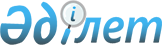 О внесении изменений в некоторые приказы Министра транспорта и коммуникаций Республики Казахстан и Министерства по инвестициям и развитию Республики КазахстанПриказ Министра индустрии и инфраструктурного развития Республики Казахстан от 31 января 2023 года № 64. Зарегистрирован в Министерстве юстиции Республики Казахстан 1 февраля 2023 года № 31826
      Примечание ИЗПИ!      Порядок введения в действие приказа см. п. 4.
      ПРИКАЗЫВАЮ:
      1. Утвердить прилагаемый перечень некоторых приказов Министра транспорта и коммуникаций Республики Казахстан и Министерства по инвестициям и развитию Республики Казахстан, в которые вносятся изменения.
      2. Комитету транспорта Министерства индустрии и инфраструктурного развития Республики Казахстан в установленном законодательством порядке обеспечить:
      1) государственную регистрацию настоящего приказа в Министерстве юстиции Республики Казахстан;
      2) размещение настоящего приказа на интернет-ресурсе Министерства индустрии и инфраструктурного развития Республики Казахстан.
      3. Контроль за исполнением настоящего приказа возложить на курирующего вице-министра индустрии и инфраструктурного развития Республики Казахстан.
      4. Настоящий приказ вводится в действие по истечении шестидесяти календарных дней после дня его первого официального опубликования.
      "СОГЛАСОВАН"Министерство финансовРеспублики Казахстан
      "СОГЛАСОВАН"Министерство национальной экономикиРеспублики Казахстан
      "СОГЛАСОВАН"Министерство цифрового развития, инновацийи аэрокосмической промышленностиРеспублики Казахстан
      "СОГЛАСОВАН"Министр внутренних делРеспублики Казахстан Перечень некоторых приказов Министра транспорта и коммуникаций Республики Казахстан и Министерства по инвестициям и развитию Республики Казахстан, в которые вносятся изменения
      1. В приказе Министра транспорта и коммуникаций Республики Казахстан от 24 февраля 2011 года № 88 "Об утверждении Правил организации курсов специальной подготовки водителей автотранспортных средств, осуществляющих перевозки опасных грузов" (зарегистрирован в Реестре государственной регистрации нормативных правовых актов за № 6828):
      в Правилах организации курсов специальной подготовки водителей автотранспортных средств, осуществляющих перевозки опасных грузов, утвержденных указанным приказом:
      пункт 1-1 изложить в следующей редакции.
      "1-1. Индивидуальный предприниматель или юридическое лицо перед началом осуществления деятельности по специальной подготовке водителей автотранспортных средств, осуществляющих перевозки опасных грузов в международном и внутриреспубликанском сообщениях, направляют уведомление установленной формы в местный исполнительный орган в порядке, установленном Законом Республики Казахстан "О разрешениях и уведомлениях".".
      2. В приказе Министра по инвестициям и развитию Республики Казахстан от 27 февраля 2015 года № 206 "Об утверждении Правил организации и осуществления перевозок крупногабаритных и тяжеловесных грузов на территории Республики Казахстан" (зарегистрирован в Реестре государственной регистрации нормативных правовых актов за № 11395):
      в Правилах организации и осуществления перевозок крупногабаритных и тяжеловесных грузов на территории Республики Казахстан, утвержденных указанным приказом:
      пункт 12 исключить;
      пункты 16 и 17 изложить в следующей редакции:
      "16. Наличие автомобиля прикрытия обязательно при проезде тяжеловесного и (или) крупногабаритного автотранспортного средства по территории Республики Казахстан, имеющего специальное разрешение во всех случаях, когда:
      1) ширина крупногабаритного автотранспортного средства превышает 3,5 метра;
      2) длина крупногабаритного автотранспортного средства превышает 24 метра;
      3) высота крупногабаритного автотранспортного средства от поверхности дороги превышает 4,5 метра;
      4) общая масса автотранспортных средств, превышающая установленную допустимую общую массу согласно приказу исполняющего обязанности Министра по инвестициям и развитию Республики Казахстан № 342 "Об утверждении допустимых параметров автотранспортных средств, предназначенных для передвижения по автомобильным дорогам Республики Казахстан" (зарегистрированный в Реестре государственной регистрации нормативных правовых актов за № 11009);
      5) в других случаях, когда в Специальном разрешении в графе "Особые условия движения" указано, что движение по какому-либо дорожному сооружению, находящемуся на маршруте следования, разрешается в одиночном порядке или указаны другие условия, требующие оперативного воздействия на организацию движения на отдельных участках маршрута следования.
      17. Наличие автомобиля сопровождения при проезде тяжеловесного и (или) крупногабаритного автотранспортного средства по территории Республики Казахстан, имеющего специальное разрешение обязательно исключительно в населенных пунктах в случаях, когда:
      1) ширина крупногабаритного автотранспортного средства превышает 5,0 метра;
      2) длина крупногабаритного автотранспортного средства превышает 40,0 метра;
      3) крупногабаритное и (или) тяжеловесное автотранспортное средство при движении вынуждено хотя бы частично занимать полосу встречного движения.";
      пункт 19 изложить в следующей редакции:
      "19. Автомобиль прикрытия или сопровождения в целях обеспечения безопасности дорожного движения передвигается впереди крупногабаритного и (или) тяжеловесного автотранспортного средства на расстоянии 10-20 метр уступом с левой стороны таким образом, чтобы его левая сторона выступала за левую сторону сопровождаемого крупногабаритного и (или) тяжеловесного автотранспортного средства.";
      пункт 29 изложить в следующей редакции:
      "29. Перечень основных требований к оказанию государственной услуги, включающий характеристики процесса, форму, содержание и результат оказания, а также иные сведения с учетом особенностей предоставления государственной услуги изложены в Перечне основных требований к оказанию государственной услуги согласно приложению 4 к настоящим Правилам (далее - Перечень основных требований).";
      пункты 35 и 36 изложить в следующей редакции:
      "35. При обращении через портал услугополучателю в "личный кабинет" направляется статус о принятии запроса на государственную услугу.
      36. При поступлении заявления услугодателю производится его регистрация и проверка содержащихся в нем сведений на предмет полноты предоставленной информации, соответствия технических характеристик автотранспортного средства, предъявляемого к перевозке груза.
      По результатам рассмотрения представленных документов, в кабинет услугополучателя направляется в форме электронного документа, удостоверенного ЭЦП уполномоченного лица услугодателя один из следующих результатов:
      1) специальное разрешение по форме, согласно приложению 1 к настоящим Правилам;
      2) мотивированный отказ в дальнейшем рассмотрении документов;
      3) мотивированный ответ об отказе в оказании государственной услуги;
      4) замена транспортного средства по ранее выданному специальному разрешению;
      5) продление срока действия специального разрешения.
      Основания для отказа в оказании государственной услуги предусмотрены пунктом 9 Перечня основных требований к оказанию государственной услуги "Выдача специального разрешения на проезд тяжеловесных и (или) крупногабаритных автотранспортных средств".";
      пункт 41 исключить;
      пункт 52 изложить в следующей редакции:
      "52. Услугодатель обеспечивает внесение данных о стадии оказания государственной услуги в информационную систему мониторинга оказания государственных услуг.
      При оказании государственной услуги посредством государственной информационной системы разрешений и уведомлений, данные о стадии ее оказания поступают в автоматическом режиме в информационную систему мониторинга оказания государственных услуг.
      Уполномоченный орган в области транспорта в течение трех рабочих дней с даты утверждения или изменения подзаконного нормативного правового акта, определяющего порядок оказания государственной услуги, актуализируют информацию о порядке ее оказания и направляют в Единый контакт-центр.";
      приложение 4 изложить в новой редакции согласно приложению 1 к настоящему приказу.
      3. В приказе исполняющего обязанности Министра по инвестициям и развитию Республики Казахстан от 27 марта 2015 года № 353 "Об утверждении Правил применения разрешительной системы автомобильных перевозок в Республике Казахстан в международном сообщении" (зарегистрирован в Реестре государственной регистрации нормативных правовых актов за № 11704):
      в Правилах применения разрешительной системы автомобильных перевозок в Республике Казахстан в международном сообщении, утвержденных указанным приказом:
      пункт 44 изложить в следующей редакции:
      "44. Отечественные разрешения выдаются иностранным перевозчикам компетентными органами их государств из числа разрешений, обмененных на соответствующий год.
      Срок действия отечественных разрешений определяется уполномоченным органом в соответствии с пунктом 11 настоящих Правил, если иное не оговорено международными договорами.
      Порядок и сроки возврата иностранных разрешений определен в пункте 25 настоящих Правил.
      Международные автомобильные перевозки грузов, выполняемые перевозчиками, зарегистрированными на территории одного из государств-членов Евразийского экономического союза, осуществляются на безразрешительной основе:
      1) между государством-членом Евразийского экономического союза, на территории которого перевозчики зарегистрированы и другим государством-членом;
      2) транзитом через территории других государств-членов Евразийского экономического союза;
      3) между другими государствами-членами Евразийского экономического союза.
      Перевозка груза в Республику Казахстан или транзитом по территории Республики Казахстан, перевозчиками иностранного государства в соответствии с международными договорами, ратифицированными Республикой Казахстан, осуществляются на основе разрешений, выдаваемых компетентными органами страной регистрации иностранного перевозчика.".
      4. В приказе исполняющего обязанности Министра по инвестициям и развитию Республики Казахстан от 17 апреля 2015 года № 460 "Об утверждении Правил перевозки опасных грузов автомобильным транспортом и перечня опасных грузов, допускаемых к перевозке автотранспортными средствами на территории Республики Казахстан" (зарегистрирован в Реестре государственной регистрации нормативных правовых актов за № 11779):
      в Правилах перевозки опасных грузов автомобильным транспортом, утвержденных указанным приказом:
      пункт 10 исключить;
      пункт 17 исключить;
      пункт 32 изложить в следующей редакции:
      "32. Перечень основных требований к оказанию государственной услуги "Выдача специального разрешения на перевозку опасного груза классов 1, 6 и 7", включающий характеристики процесса, формы, содержание и результат оказания, а также иные сведения с учетом особенностей предоставления государственной услуги "Выдача специального разрешения на перевозку опасного груза классов 1, 6 и 7" предусмотрено в приложении 6 к настоящим Правилам в Перечне основных требований к оказанию государственной услуги (далее – Перечень основных требований).";
      пункт 39 изложить в следующей редакции:
      "39. Услугодатель обеспечивает внесение данных о стадии оказания государственной услуги в информационную систему мониторинга оказания государственных услуг в порядке, установленном уполномоченным органом в сфере информатизации.
      При оказании государственной услуги посредством государственной информационной системы разрешений и уведомлений, данные о стадии ее оказания поступают в автоматическом режиме в информационную систему мониторинга оказания государственных услуг.
      Уполномоченный орган в области транспорта в течение трех рабочих дней с даты утверждения или изменения подзаконного нормативного правового акта, определяющего порядок оказания государственной услуги, актуализируют информацию о порядке ее оказания и направляют в Единый контакт-центр.";
      пункт 46 изложить в следующей редакции:
      "46. Перечень основных требований к оказанию государственной услуги "Выдача свидетельства о допущении транспортного средства к перевозке опасных грузов в международном сообщении", включающий характеристики процесса, формы, содержание и результат оказания, а также иные сведения с учетом особенностей предоставления государственной услуги "Выдача свидетельства о допущении транспортного средства к перевозке опасных грузов в международном сообщении" предусмотрено в приложении 8 к настоящим Правилам в Перечне основных требований к оказанию государственной услуги (далее - Перечень основных требований).";
      пункт 51 изложить в следующей редакции:
      "51. При наличии диагностической карты технического осмотра и ее действительности, в соответствии с установленной периодичностью прохождения обязательного технического осмотра, услугодатель в срок один рабочий день проверяет на соответствие услугополучателя, сведения указанные в них необходимых для оказания государственной услуги, согласно требованиям настоящих Правил и оформляет свидетельство о допущении транспортного средства к перевозке опасных грузов в международном сообщении, по форме согласно приложению 9 к настоящим Правилам, либо мотивированный ответ об отказе в оказании государственной услуги в случаях и по основаниям, указанных в пункте 9 Перечне основных требований, который направляется в форме электронного документа в "личный кабинет" услугополучателя.
      При поступлении заявления после 16.00 часов кроме выходных (суббота и воскресенье) и праздничных дней, государственная услуга "Выдача свидетельства о допущении транспортного средства к перевозке опасных грузов в международном сообщении" оказывается следующим рабочим днем.";
      пункт 53 изложить в следующей редакции:
      "53. Выдача свидетельства о допущении транспортного средства к перевозке опасных грузов в международном сообщении осуществляется через некоммерческое акционерное общество Государственная корпорация "Правительство для граждан" (далее - Государственная корпорация).";
      пункт 55 изложить в следующей редакции:
      "55. Услугодатель обеспечивает внесение данных о стадии оказания государственной услуги в информационную систему мониторинга оказания государственных услуг в порядке, установленном уполномоченным органом в сфере информатизации.
      При оказании государственной услуги посредством государственной информационной системы разрешений и уведомлений, данные о стадии ее оказания поступают в автоматическом режиме в информационную систему мониторинга оказания государственных услуг.
      Уполномоченный орган в области транспорта в течение трех рабочих дней с даты утверждения или изменения подзаконного нормативного правового акта, определяющего порядок оказания государственной услуги, актуализируют информацию о порядке ее оказания и направляют в Единый контакт-центр".";
      приложение 6 изложить в новой редакции согласно приложению 2 к настоящему приказу;
      приложение 8 изложить в новой редакции согласно приложению 3 к настоящему приказу. Перечень основных требований к оказанию государственной услуги
"Выдача специального разрешения на проезд тяжеловесных и (или) крупногабаритных автотранспортных средств" Перечень основных требований к оказанию государственной услуги
"Выдача специального разрешения на перевозку опасного груза классов 1, 6 и 7" Перечень основных требований к оказанию государственной услуги
"Выдача свидетельства о допущении транспортного средства к перевозке опасных грузов в международном сообщении"
					© 2012. РГП на ПХВ «Институт законодательства и правовой информации Республики Казахстан» Министерства юстиции Республики Казахстан
				
      Министр индустриии инфраструктурного развитияРеспублики Казахстан 

М. Карабаев
Утвержден приказом
Министра индустрии
и инфраструктурного развития
Республики Казахстан
от 31 января 2023 года № 64Приложение 1 к приказуПриложение 4
к Правилам организации
и осуществления перевозок
крупногабаритных
и тяжеловесных грузов
на территории
Республики Казахстан
Наименование государственной услуги "Выдача специального разрешения на проезд тяжеловесных и (или) крупногабаритных автотранспортных средств".
Наименование подвида государственной услуги:
1) Выдача специального разрешения;
2) Замена транспортного средства по ранее выданному специальному разрешению;
3) Продление срока действия специального разрешения.
Наименование государственной услуги "Выдача специального разрешения на проезд тяжеловесных и (или) крупногабаритных автотранспортных средств".
Наименование подвида государственной услуги:
1) Выдача специального разрешения;
2) Замена транспортного средства по ранее выданному специальному разрешению;
3) Продление срока действия специального разрешения.
Наименование государственной услуги "Выдача специального разрешения на проезд тяжеловесных и (или) крупногабаритных автотранспортных средств".
Наименование подвида государственной услуги:
1) Выдача специального разрешения;
2) Замена транспортного средства по ранее выданному специальному разрешению;
3) Продление срока действия специального разрешения.
1
Наименование услугодателя
Государственная услуга оказывается территориальными органами Комитета транспорта Министерства индустрии и инфраструктурного развития и органами государственных доходов в пунктах пропуска автотранспортных средств через Государственную границу Республики Казахстан, совпадающую с таможенной границей Евразийского экономического союза, а также в иных местах перемещения товаров через таможенную границу Евразийского экономического союза (далее – услугодатель).
2
Способы предоставления государственной услуги
по всем подвидам через веб-портал "электронного правительства".
3
Срок оказания государственной услуги
1) Выдача специального разрешения – выдача уведомления о результате рассмотрения документов:
в случаях, когда требуется согласование маршрута перевозки – 2 (два) рабочих дня;
в случаях, когда не требуется согласование маршрута перевозки – 1 (один) рабочий день;
в случаях привлечения автотранспортных средств для ликвидации чрезвычайных ситуаций природного или техногенного характера – 1 (один) рабочий день;
выдача специального разрешения на проезд тяжеловесных и (или) крупногабаритных автотранспортных средств по территории Республики Казахстан (далее – специальное разрешение) (с момента поступления услугодателю в течение пяти рабочих дней платежного документа, подтверждающего оплату суммы сбора в республиканский бюджет) либо мотивированный ответ об отказе – 1 (один) рабочий день.
2) Замена транспортного средства по ранее выданному специальному разрешению - 1 (один) рабочий день.
3) Продление срока действия специального разрешения - 1 (один) рабочий день.
4
Форма оказания государственной услуги
По всем подвидам электронная (полностью автоматизированная);
5
Результат оказания государственной услуги
По всем подвидам: специальное разрешение либо мотивированный ответ об отказе. Результат оказания государственной услуги направляется услугополучателю в кабинет пользователя в форме электронного документа, подписанного уполномоченного лица услугодателя.
Проверить подлинность результата оказания государственной услуги можно на портале.
В кабинете пользователя отображается статус о принятии запроса для оказания государственной услуги с указанием адреса и даты получения результата государственной услуги.
6
Размер оплаты, взимаемой с заявителя при оказании государственной услуги, и способы ее взимания в случаях, предусмотренных законодательством Республики Казахстан
1) Выдача специального разрешения – государственная услуга оказывается на платной основе. Сбор за проезд отечественных и иностранных крупногабаритных и (или) тяжеловесных автотранспортных средств по территории Республики Казахстан оплачивается в республиканский бюджет по ставке сбора, установленный пунктом 3 статьи 554 Кодекса Республики Казахстан "О налогах и других обязательных платежах в бюджет" (Налоговый кодекс).
2) Замена транспортного средства по ранее выданному специальному разрешению – бесплатно;
3) Продление срока действия специального разрешения – бесплатно.
7
График работы услугодателя, Государственной корпорации и объектов информации
1) услугодателя – с понедельника по пятницу включительно, с 9.00 до 18.30 часов с перерывом на обед с 13.00 часов до 14.30 часов, кроме выходных и праздничных дней, в соответствии с трудовым законодательством Республики Казахстан.
Прием заявления и выдача результата оказания государственной услуги осуществляется с 9.00 до 17.30 с перерывом на обед с 13.00 до 14.30 часов.
В случае поступления заявления после 16.00 часов кроме выходных (суббота и воскресенье) и праздничных дней, государственная услуга оказывается следующим рабочим днем. Государственная услуга оказывается по месту регистрации услугополучателя, в порядке очереди без ускоренного обслуживания;
2) портала – круглосуточно, за исключением технических перерывов в связи с проведением ремонтных работ. При обращении услугополучателя после окончания рабочего времени, в выходные и праздничные дни согласно трудовому законодательству Республики Казахстан, прием заявлений и выдача результатов оказания государственной услуги осуществляется следующим рабочим днем.
8
Перечень документов и сведений, истребуемых у услугополучателя для оказания государственной услуги
Запрос на портале в форме электронного документа, подписанный электронной цифровой подписью (далее – ЭЦП) услугополучателя. Сведения о документах, удостоверяющих личность, о государственной регистрации (перерегистрации) индивидуального предпринимателя или юридического лица, правоустанавливающих документах на движимое имущество, документе подтверждающем оплату в бюджет суммы сбора за проезд отечественных и иностранных крупногабаритных и (или) тяжеловесных автотранспортных средств по территории Республики Казахстан (в случае оплаты через ПШЭП), услугодатель из соответствующих государственных информационных систем через шлюз "электронного правительства".
9
Основания для отказа в оказании государственной услуги, установленные законами Республики Казахстан
1) установление недостоверности документов, представленных услугополучателем для получения государственной услуги, и (или) данных (сведений), содержащихся в них;
2) несоответствие услугополучателя и (или) представленных материалов, объектов, данных и сведений, необходимых для оказания государственной услуги, требованиям, установленным настоящими Правилами, а также допустимых параметров автотранспортных средств, предназначенных для передвижения по автомобильным дорогам Республики Казахстан утвержденным приказом исполняющего обязанности Министра по инвестициям и развитию Республики Казахстан № 342 (зарегистрированный в Реестре государственной регистрации нормативных правовых актов за № 11009);
3) отрицательный ответ согласующих организаций на запрос о согласовании, который требуется для оказания государственной услуги;
4) если технические характеристики автотранспортного средства, установленные заводом-изготовителем, не позволяют осуществлять заявленного к перевозке крупногабаритного и (или) тяжеловесного груза;
5) отсутствия оплаты суммы сбора за проезд автотранспортных средств в течение пяти рабочих дней со дня уведомления перевозчика выдача специального разрешения;
6) в отношении услугополучателя имеется вступившее в законную силу решение (приговор) суда о запрещении деятельности или отдельных видов деятельности, требующих получения данной государственной услуги.
10
Иные требования с учетом особенностей оказания государственной услуги
1) Адреса мест оказания государственной услуги размещены на интернет-ресурсах: Министерства – www.miid.gov.kz, раздел "Государственные услуги", раздела "Комитет транспорта";
2) Услугополучатель имеет возможность получения информации о порядке и статусе оказания государственной услуги в режиме удаленного доступа посредством Единого контакт-центра по вопросам оказания государственных услуг.
Телефон Единого контакт-центра по вопросам оказания государственных услуг:
1414, 8 800 080 7777.
3) Услугополучатель получает государственную услугу в электронной форме через портал при условии наличия ЭЦП.Приложение 2 к приказуПриложение 6
к Правилам перевозки
опасных грузов
автомобильным транспортом
Наименование государственной услуги"Выдача специального разрешения на перевозку опасного груза классов 1, 6 и 7"
Наименование государственной услуги"Выдача специального разрешения на перевозку опасного груза классов 1, 6 и 7"
Наименование государственной услуги"Выдача специального разрешения на перевозку опасного груза классов 1, 6 и 7"
1
Наименование услугодателя
Территориальные органы Комитета транспорта Министерства индустрии и инфраструктурного развития Республики Казахстан (далее - услугодатель).
2
Способы предоставления государственной услуги
Портал.
3
Срок оказания государственной услуги
Два рабочих дня.
4
Форма оказания государственной услуги
Электронная (полностью автоматизированная).
5
Результат оказания государственной услуги
Специальное разрешение на перевозку опасного груза классов 1, 6 и 7 либо мотивированный ответ об отказе.
Результат оказания государственной услуги направляется и хранится в "личном кабинете" услугополучателя в форме электронного документа, подписанного электронно-цифровой подписью (далее - ЭЦП) уполномоченного лица услугодателя.
Форма предоставления результата оказания государственной услуги: электронная.
6
Размер оплаты, взимаемой с услугополучателя при оказании государственной услуги, и способы ее взимания в случаях, предусмотренных законодательством Республики Казахстан
Бесплатно.
7
График работы услугодателя, Государственной корпорации и объектов информации
Услугодатель – с понедельника по пятницу, в соответствии с установленным графиком работы с 9.00 до 18.30 часов, за исключением выходных и праздничных дней, согласно Трудовому кодексу Республики Казахстан (далее – Кодекс) с перерывом на обед с 13.00 часов до 14.30 часов.
Портал – круглосуточно, за исключением технических перерывов в связи с проведением ремонтных работ (при обращении услугополучателя после окончания рабочего времени, в выходные и праздничные дни согласно Кодексу, прием заявлений и выдача результатов оказания государственной услуги осуществляется следующим рабочим днем).
Адреса мест оказания государственной услуги размещены на интернет-ресурсе услугодателя Министерства – www.miid.gov.kz, раздел Комитет транспорта, подраздел "Государственные услуги".
8
Перечень документов и сведений, истребуемых у услугополучателя для оказания государственной услуги
Заявление в форме электронного документа, удостоверенного ЭЦП, по форме, согласно приложению 5 к настоящим Правилам;
свидетельство о подготовке водителя транспортного средства, перевозящего опасные грузы (свидетельство о допуске водителя к перевозке опасных грузов автотранспортными средствами);
9
Основания для отказа в оказании государственной услуги, установленные законами Республики Казахстан
Основания для отказа в оказании государственной услуги:
1) установление недостоверности документов, представленных услугополучателем для получения государственной услуги, и (или) данных (сведений), содержащихся в них;
2) несоответствие услугополучателя и (или) представленных материалов, объектов, данных и сведений, необходимых для оказания государственной услуги, требованиям, установленным настоящими Правилами;
3) в отношении услугополучателя имеется вступившее в законную силу решение (приговор) суда о запрещении деятельности или отдельных видов деятельности, требующих получения данной государственной услуги.
10
Иные требования с учетом особенностей оказания государственной услуги, в том числе оказываемой в электронной форме и через Государственную корпорацию
Услугополучатель имеет возможность получения информации о порядке и статусе оказания государственной услуги в режиме удаленного доступа посредством "личного кабинета" портала, справочных служб услугодателя, а также Единого контакт-центра: 1414, 8-800-080-7777.Приложение 3 к приказуПриложение 8
к Правилам перевозки
опасных грузов
автомобильным транспортом
Наименование государственной услуги "Выдача свидетельства о допущении транспортного средства к перевозке опасных грузов в международном сообщении"
Наименование государственной услуги "Выдача свидетельства о допущении транспортного средства к перевозке опасных грузов в международном сообщении"
Наименование государственной услуги "Выдача свидетельства о допущении транспортного средства к перевозке опасных грузов в международном сообщении"
1
Наименование услугодателя
Территориальные органы Комитета транспорта Министерства индустрии и инфраструктурного развития Республики Казахстан (далее - услугодатель).
2
Способы предоставления государственной услуги
Прием заявлений на оказание государственной услуги осуществляется через портал;
Выдача результата оказания государственной услуги осуществляется через Государственную корпорацию.
3
Срок оказания государственной услуги
Один рабочий день.
4
Форма оказания государственной услуги
Электронная (частично автоматизированная)/бумажная.
5
Результат оказания государственной услуги
Свидетельство о допущении транспортного средства к перевозке опасных грузов в международном сообщении либо мотивированный ответ об отказе.
Форма предоставления результата оказания государственной услуги: бумажная.
Государственной корпорации выдача готовых документов осуществляется при предъявлении документа, удостоверяющего личность (либо его представителя по нотариально заверенной доверенности) либо электронного документа из сервиса цифровых документов.
Государственная корпорация обеспечивает хранение документов, в течение одного месяца, после чего передает их услугодателю для дальнейшего хранения.
При обращении услугополучателя по истечении одного месяца, по запросу Государственной корпорации услугодатель в течение одного рабочего дня направляет готовые документы в Государственную корпорацию для выдачи услугополучателю.
6
Размер оплаты, взимаемой с услугополучателя при оказании государственной услуги, и способы ее взимания в случаях, предусмотренных законодательством Республики Казахстан
Бесплатно.
7
График работы услугодателя, Государственной корпорации и объектов информации
Государственной корпорации - прием заявлений и выдача готовых результатов государственных услуг осуществляется через Государственную корпорацию с понедельника по пятницу включительно с 9.00 до 18.00 часов без перерыва, дежурные отделы обслуживания населения Государственной корпорации с понедельника по пятницу включительно с 9.00 до 20.00 часов и в субботу с 9.00 до 13.00 часов кроме праздничных и выходных дней согласно Трудового кодекса Республики Казахстан. Портал – круглосуточно, за исключением технических перерывов в связи с проведением ремонтных работ (при обращении услугополучателя после окончания рабочего времени, в выходные и праздничные дни согласно Кодексу, прием заявлений и выдача результатов оказания государственной услуги осуществляется следующим рабочим днем). Адреса мест оказания государственной услуги размещены на: интернет-ресурсе услугодателя Министерства – www.miid.gov.kz, раздел Комитет транспорта, подраздел "Государственные услуги"; интернет-ресурсе Государственной корпорации www.gov4c.kz.
8
Перечень документов и сведений, истребуемых у услугополучателя для оказания государственной услуги
Заявление, согласно приложению 7 к настоящим Правилам в форме электронного документа, подписанный ЭЦП услугополучателя.
Сведения документов, удостоверяющих личность, о государственной регистрации (перерегистрации) индивидуального предпринимателя или юридического лица, сведения о регистрации транспортного средства, услугодатель получает из соответствующих государственных информационных систем через шлюз "электронного правительства", сведения о диагностической карте из единой информационной системы обязательного технического осмотра механических транспортерных средств и прицепов к ним.
9
Основания для отказа в оказании государственной услуги, установленные законами Республики Казахстан
1) установление недостоверности данных (сведений), представленных услугополучателем для получения государственной услуги;2) несоответствие услугополучателя и (или) данных и сведений, необходимых для оказания государственной услуги, требованиям, утвержденным приказом исполняющего обязанности Министра по инвестициям и развитию Республики Казахстан от 17 апреля 2015 года № 460 "Об утверждении Правил перевозки опасных грузов автомобильным транспортом и перечня опасных грузов, допускаемых к перевозке автотранспортными средствами на территории Республики Казахстан" (зарегистрированный в Реестре государственной регистрации нормативных правовых актов за № 11779).
10
Иные требования с учетом особенностей оказания государственной услуги, в том числе оказываемой в электронной форме и через Государственную корпорацию
Сервис цифровых документов доступен для субъектов, авторизованных в мобильном приложении и информационных системах пользователей.
Для использования цифрового документа субъект проходит авторизацию методами доступными в мобильном приложении и информационных системах пользователей, далее в разделе "Цифровые документы" просматривает необходимый документ для дальнейшего использования.
Услугополучатель имеет возможность получения государственной услуги в электронной форме через портал при условии наличия ЭЦП.
Услугополучатель имеет возможность получения информации о порядке и статусе оказания государственной услуги в режиме удаленного доступа посредством "личного кабинета" портала, справочных служб услугодателя, а также Единого контакт-центра: 1414, 8-800-080-7777.